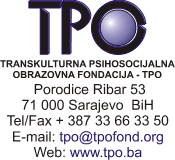 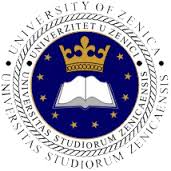 Obrazac za prijavu na trening ''NIRA lideri''Ime: _______________________________________________________________________Prezime: ____________________________________________________________________Matični broj (jer ćemo praviti ugovore o obavezi pohađanja treninga do kraja projekta):  ___________________________________________________________________________Mjesto stanovanja: ____________________________________________________________Općina stanovanja: ___________________________________________________________Telefon: ____________________________________________________________________e-mail: _____________________________________________________________________Univerzitet: _________________________________________________________________Fakultet: ____________________________________________________________________Godina studija: _______________________________________________________________Motivacijsko pismo (maks.do 500 riječi)